ΘΕΜΑ: «                                   »ΣΧΕΤ.:                                    Σε συνέχεια του ανωτέρω σχετικού σας διαβιβάζουμε Παρακαλούμε για τις δικές σας ενέργειες.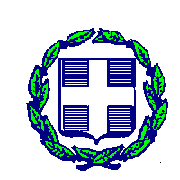 ΕΛΛΗΝΙΚΗ ΔΗΜΟΚΡΑΤΙΑΥΠΟΥΡΓΕΙΟ  ΠΑΙΔΕΙΑΣ & ΘΡΗΣΚΕΥΜΑΤΩΝΠΕΡΙΦΕΡΕΙΑΚΗ ΔΙΕΥΘΥΝΣΗΑ/ΘΜΙΑΣ & Β/ΘΜΙΑΣ ΕΚΠ/ΣΗΣΠΕΛΟΠΟΝΝΗΣΟΥΔΙΕΥΘΥΝΣΗ  ΠΡΩΤΟΒΑΘΜΙΑΣΕΚΠΑΙΔΕΥΣΗΣ  ΛΑΚΩΝΙΑΣΕΛΛΗΝΙΚΗ ΔΗΜΟΚΡΑΤΙΑΥΠΟΥΡΓΕΙΟ  ΠΑΙΔΕΙΑΣ & ΘΡΗΣΚΕΥΜΑΤΩΝΠΕΡΙΦΕΡΕΙΑΚΗ ΔΙΕΥΘΥΝΣΗΑ/ΘΜΙΑΣ & Β/ΘΜΙΑΣ ΕΚΠ/ΣΗΣΠΕΛΟΠΟΝΝΗΣΟΥΔΙΕΥΘΥΝΣΗ  ΠΡΩΤΟΒΑΘΜΙΑΣΕΚΠΑΙΔΕΥΣΗΣ  ΛΑΚΩΝΙΑΣ                        ,       /       /   202                   (πόλη, ημερομηνία)         Αριθ. Πρωτ.:                                   ,       /       /   202                   (πόλη, ημερομηνία)         Αριθ. Πρωτ.:           ΕΛΛΗΝΙΚΗ ΔΗΜΟΚΡΑΤΙΑΥΠΟΥΡΓΕΙΟ  ΠΑΙΔΕΙΑΣ & ΘΡΗΣΚΕΥΜΑΤΩΝΠΕΡΙΦΕΡΕΙΑΚΗ ΔΙΕΥΘΥΝΣΗΑ/ΘΜΙΑΣ & Β/ΘΜΙΑΣ ΕΚΠ/ΣΗΣΠΕΛΟΠΟΝΝΗΣΟΥΔΙΕΥΘΥΝΣΗ  ΠΡΩΤΟΒΑΘΜΙΑΣΕΚΠΑΙΔΕΥΣΗΣ  ΛΑΚΩΝΙΑΣΕΛΛΗΝΙΚΗ ΔΗΜΟΚΡΑΤΙΑΥΠΟΥΡΓΕΙΟ  ΠΑΙΔΕΙΑΣ & ΘΡΗΣΚΕΥΜΑΤΩΝΠΕΡΙΦΕΡΕΙΑΚΗ ΔΙΕΥΘΥΝΣΗΑ/ΘΜΙΑΣ & Β/ΘΜΙΑΣ ΕΚΠ/ΣΗΣΠΕΛΟΠΟΝΝΗΣΟΥΔΙΕΥΘΥΝΣΗ  ΠΡΩΤΟΒΑΘΜΙΑΣΕΚΠΑΙΔΕΥΣΗΣ  ΛΑΚΩΝΙΑΣΠΡΟΣ:Ταχ. Διεύθυνση:  ΠΡΟΣ:Ταχ. Κώδικας:ΠΡΟΣ:Πληροφορίες:ΠΡΟΣ:Τηλέφωνο:  ΠΡΟΣ:Δικτυακός τόπος:ΠΡΟΣ:Ηλεκτρ. Ταχυδρ.:ΚΟΙΝ:Φ. Αρχείου                           ,       /       /   202         .                          (πόλη, ημερομηνία)         Ο/Η ΠΡΟΪΣΤΑΜΕΝΟΣ/Η ΤΟΥ ΝΗΠΙΑΓΩΓΕΙΟΥ.           (υπογραφή)           .